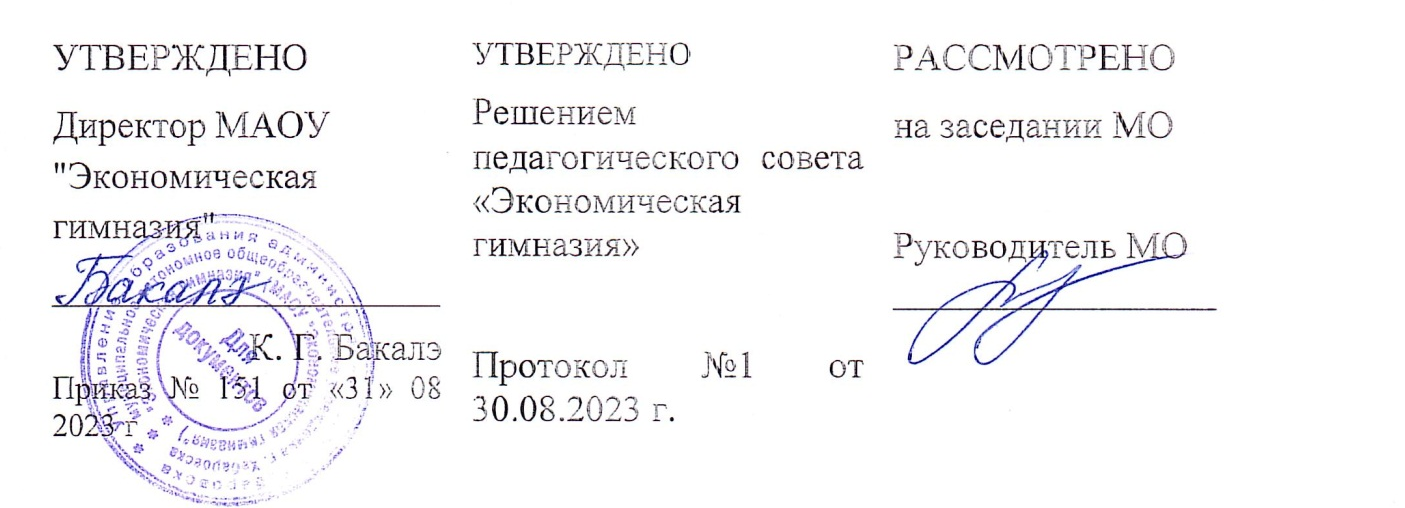 РАБОЧАЯ ПРОГРАММАкурса внеурочной деятельности «Индивидуальный итоговый проект естественно-научной направленности» для обучающихся 10-11 класса Учитель: Лёгоньких Т.И.​г. Хабаровск‌ 2023‌​Пояснительная запискаРабочая программа внеурочной деятельности «Индивидуальный проект естественнно-научной направленности» составлена для учащихся 10- 11классов на 2023-2024 учебный год. Индивидуальный проект выполняется обучающимися самостоятельно под руководством учителя  по выбранной теме в рамках одного или нескольких изучаемых учебных предметов, курсов в любой избранной области деятельности (познавательной, практической, учебно- исследовательской, социальной, художественно- творческой, иной).Индивидуальный проект выполняется обучающимся в течение одного или двух лет в рамках учебного времени, специально отведённого учебным планом, и должен быть представлен в виде завершённого учебного исследования или разработанного проекта: информационного, творческого, социального, прикладного, инновационного, конструкторского, инженерного.Целью учебного курса является создание условий для развития личности обучающегося, способной:- адаптироваться в условиях сложного, изменчивого мира;- проявлять социальную ответственность;- самостоятельно добывать новые знания, работать над развитием интеллекта;- конструктивно сотрудничать с окружающими людьми;- генерировать новые идеи, творчески мыслить.Для реализации поставленной цели решаются следующие задачи:- обучение навыкам проблематизации (формулирования ведущей проблемы и под проблемы, постановки задач, вытекающих из этих проблем);- развитие исследовательских навыков, то есть способности к анализу, синтезу, выдвижению гипотез, детализации и обобщению;- развитие навыков целеполагания и планирования деятельности; -обучение выбору, освоению и использованию адекватной технологии изготовления продукта проектирования;- обучение поиску нужной информации, вычленению и усвоению необходимого знания из информационного поля;- развитие навыков самоанализа и рефлексии (самоанализа успешности и результативности решения проблемы проекта);- обучение умению презентовать ход своей деятельности и ее результаты;- развитие навыков конструктивного сотрудничества;- развитие навыков публичного выступления.В учебно-воспитательном процессе используются современные образовательные технологии (ИКТ, тьюторские технологии, проблемное обучение, учебное исследование, проблемно -поисковые технологии, творческие проекты).Сроки реализации программы – 2 года.Форма аттестации: предзащита/защита проекта.Место предмета «Индивидуальный проект» в учебном планеСогласно учебному плану предмет «Индивидуальный проект» изучается в 10 и в 11 классах в объеме 34 часов (1 час в неделю).Планируемые результаты изучения курса «Индивидуальный проект»Предметные результаты: - развитие личности обучающихся средствами предлагаемого для изучения учебного предмета, курса: развитие общей культуры обучающихся, их мировоззрения, ценностно-смысловых установок, развитие познавательных, регулятивных и коммуникативных способностей, готовности и способности к саморазвитию и профессиональному самоопределению; - овладение систематическими знаниями и приобретение опыта осуществления целесообразной и результативной деятельности; - развитие способности к непрерывному самообразованию, овладению ключевыми компетентностями, составляющими основу умения: самостоятельному приобретению и интеграции знаний, коммуникации и сотрудничеству, эффективному решению (разрешению) проблем, осознанному использованию информационных и коммуникационных технологий, самоорганизации и саморегуляции; - обеспечение академической мобильности и (или) возможности поддерживать избранное направление образования; - обеспечение профессиональной ориентации обучающихся. Личностные результаты: - личностное, профессиональное, жизненное самоопределение; - действие смыслообразования, т.е. установление учащимися связи между целью учебной деятельности и ее мотивом, другими словами, между результатом учения и тем, что побуждает деятельность, ради чего она осуществляется. Учащийся должен задаваться вопросом о том, какое значение, смысл имеет для меня учение, и уметь находить ответ на него; - действие нравственно–этического оценивания усваиваемого содержания, обеспечивающее личностный моральный выбор на основе социальных и личностных ценностей. Метапредметные результаты Регулятивные: - целеполагание как постановка учебной задачи на основе соотнесения того, что уже известно и усвоено учащимся, и того, что еще неизвестно; - планирование – определение последовательности промежуточных целей с учетом конечного результата; составление плана и последовательности действий; - прогнозирование – предвосхищение результата и уровня усвоения; его временных характеристик; - контроль в форме сличения способа действия и его результата с заданным эталоном с целью обнаружения отклонений от него; - коррекция – внесение необходимых дополнений и корректив в план, и способ действия в случае расхождения ожидаемого результата действия и его реального продукта; - оценка – выделение и осознание учащимся того, что уже усвоено и что еще подлежит усвоению, оценивание качества и уровня усвоения; Познавательные: - самостоятельное выделение и формулирование познавательной цели; - поиск и выделение необходимой информации; применение методов информационного поиска, в том числе, с помощью компьютерных средств; - знаково-символические: моделирование - преобразование объекта из чувственной формы в пространственно-графическую или знаково-символическую модель, где выделены существенные характеристики объекта, и преобразование модели с целью выявления общих законов, определяющих данную предметную область; - умение структурировать знания; - умение осознанно и произвольно строить речевое высказывание в устной и письменной формах; - выбор наиболее эффективных способов решения задач в зависимости от конкретных условий; - рефлексия способов и условий действия, контроль и оценка процесса и результатов деятельности; - смысловое чтение как осмысление цели чтения и выбор вида чтения в зависимости от цели; - извлечение необходимой информации из прослушанных текстов, относящихся к различным жанрам; определение основной и второстепенной информации; свободная ориентация и восприятие текстов художественного, научного, публицистического и официально-делового стилей; понимание и адекватная оценка языка средств массовой информации; Коммуникативные: - планирование учебного сотрудничества с учителем и сверстниками – определение целей, функций участников, способов взаимодействия; - постановка вопросов – инициативное сотрудничество в поиске и сборе информации; - разрешение конфликтов – выявление, идентификация проблемы, поиск и оценка альтернативных способов разрешение конфликта, принятие решения и его реализация; - управление поведением партнера – контроль, коррекция, оценка действий партнера; - умение с достаточной полнотой и точностью выражать свои мысли в соответствии с задачами и условиями коммуникации; - владение монологической и диалогической формами речи в соответствии с грамматическими и синтаксическими нормами родного языка. Требования к результатам усвоения учебного курсаОсновные формы контроля (измерители обученности):создание индивидуального проекта и его презентация;тетрадь с конспектами и выполненными заданиями (решение проблемных заданий, практические работы, эссе);творческие работы (презентации, рефераты, проблемные задания и др.)выступления во время дискуссий, заседаний круглых столов, интерактивных лекций, семинаров.Итогом изучения курса является презентация\защита проектной работы на школьном уровне.В ходе усвоения учебного материала, выполнения различных видов учебной деятельности у обучающегося будут сформированы следующие навыки функциональной грамотности:- определение сущностных характеристик изучаемого объекта; самостоятельный выбор критериев для сравнения, сопоставления, оценки и классификации объектов;- использование элементов причинно-следственного и структурно-функционального анализа;-  исследование реальных связей и зависимостей;- умение развернуто обосновывать суждения, давать определения, приводить доказательства (в том числе от противного);- объяснение изученных положений на самостоятельно подобранных конкретных примерах;- поиск нужной информации по заданной теме в источниках различного типа и извлечение необходимой информации из источников, созданных в различных знаковых системах (текст, таблица, график, диаграмма, аудиовизуальный ряд и др.);- отделение основной информации от второстепенной, критическое оценивание достоверности полученной информации;- передача содержания информации адекватно поставленной цели (сжато, полно, выборочно);- перевод информации из одной знаковой системы в другую (из текста в таблицу, из аудиовизуального ряда в текст и др.), выбор знаковых систем адекватно познавательной и коммуникативной ситуации;- выбор вида чтения в соответствии с поставленной целью (ознакомительное, просмотровое, поисковое и др.); - уверенная работа с текстами различных стилей, понимание их специфики; адекватное восприятие языка средств массовой информации;- самостоятельное создание алгоритмов познавательной деятельности для решения задач творческого и поискового характера;- пользование мультимедийными ресурсами и компьютерными технологиями для обработки, передачи, систематизации информации, создания баз данных, презентации результатов познавательной и практической деятельности;- владение основными видами публичных выступлений (высказывание, монолог, дискуссия, полемика), следование этическим нормам и правилам ведения диалога (диспута). В ходе решения системы проектных задач у обучающихся должны быть сформированы следующие способности:рефлексировать (видеть проблему; анализировать сделанное: почему получилось, почему не получилось, видеть трудности, ошибки);целеполагать (ставить и удерживать цели);планировать (составлять план своей деятельности);моделировать (представлять способ действия в виде модели-схемы, выделяя всё существенное и главное);проявлять инициативу при поиске способа (способов) решения задачи;вступать в коммуникацию (взаимодействовать при решении задачи, отстаивать свою позицию, принимать или аргументировано отклонять точки зрения других).Содержание учебного предмета, курса10 классРаздел 1. ВведениеПонятия «индивидуальный проект», «проектная деятельность», «проектная культура». Типология проектов. Проекты в современном мире. Цели, задачи проектирования в современном мире, проблемы. Научные школы. Методология и технология проектной деятельности. Инициализация проекта, курсовой работы, исследования. Конструирование темы и проблемы проекта, курсовой работы. Проектный замысел. Критерии безотметочной самооценки и оценки продуктов проекта. Критерии оценки курсовой и исследовательской работы. Презентация и защита замыслов проектов, курсовых и исследовательских работ.Методические рекомендации по написанию и оформлению курсовых работ, проектов, исследовательских работ.Структура проектов, курсовых и исследовательских работ.Методы исследования: методы эмпирического исследования (наблюдение, сравнение, измерение, эксперимент); методы, используемые как на эмпирическом, так и на теоретическом уровне исследования (абстрагирование, анализ и синтез, индукция и дедукция, моделирование и др.); методы теоретического исследования (восхождение от абстрактного к конкретному и др.). Рассмотрение текста с точки зрения его структуры.Виды переработки чужого текста. Понятия: конспект, тезисы, реферат, аннотация, рецензия.Логика действий и последовательность шагов при планировании индивидуального проекта. Картирование личностно - ресурсной карты. Базовые процессы разработки проекта и работы, выполняемые в рамках этих процессов. Расчет календарного графика проектной деятельности.Применение информационных технологий в исследовании, проекте, курсовых работах.Работа в сети Интернет. Научные документы и издания. Организация работы с научной литературой. Знакомство с каталогами. Энциклопедии, специализированные словари, справочники, библиографические издания, периодическая печать и др. Методика работы в музеях, архивах.Способы и формы представления данных. Компьютерная обработка данных исследования. Библиография, справочная литература, каталоги. Оформление таблиц, рисунков и иллюстрированных плакатов, ссылок, сносок, списка литературы. Сбор и систематизация материаловРаздел 2. Оформление промежуточных результатов проектной деятельностиЭскизы и модели, макеты проектов, оформление курсовых работ. Коммуникативные барьеры при публичной защите результатов проекта, курсовых работ. Главные предпосылки успеха публичного выступления.11 классРаздел 1. Введение. Управление оформлением и завершением проектовАнализ итогов проектов 10 класса. Анализ достижений и недостатков. Корректировка проекта с учетом рекомендаций. Планирование деятельности по проекту на 11 класс. Применение информационных технологий в исследовании и проектной деятельности. Работа в сети Интернет. Способы и формы представления данных. Компьютерная обработка данных исследования. Библиография, справочная литература, каталоги. Оформление таблиц, рисунков и иллюстрированных плакатов, ссылок, сносок, списка литературы. Сбор и систематизация материалов по проектной работе. Основные процессы исполнения, контроля и завершения проекта, курсовых работ. Мониторинг выполняемых работ и методы контроля исполнения. Критерии контроля. Управление завершением проекта. Корректирование критериев оценки продуктов проекта и защиты проекта. Архив проекта. Составление архива проекта: электронный вариант. Коммуникативные барьеры при публичной защите результатов проекта. Главные предпосылки успеха публичного выступления. Навыки монологической речи. Аргументирующая речь. Умение отвечать на незапланированные вопросы. Публичное выступление на трибуне и личность. Подготовка авторского доклада.Раздел 2. Практическая часть проекта. Оформление результатов проекта (исследования)Раздел 3. Защита результатов проектной деятельностиПубличная защита результатов проектной деятельности. Экспертиза проектов. Оценка индивидуального прогресса проектантов.Раздел 4. Рефлексия проектной деятельностиРефлексия проектной деятельности. Формы контроля за результатами освоение программы.Формами отчетности проектной деятельности являются доклады, презентации, видеофильмы, фоторепортажи с комментариями, стендовые отчеты и т.д.Предусматривается организация учебного процесса в двух взаимосвязанных и взаимодополняющих формах:- урочная форма, в которой учитель объясняет новый материал и консультирует учащихся в процессе выполнения ими практических заданий на компьютере;- внеурочная форма, в которой учащиеся после уроков (дома или в школьном компьютерном классе) выполняют на компьютере практические задания для самостоятельного выполнения.Проект должен быть представлен на носителе информации вместе с описанием применения на бумажном носителе. В описании применения должна содержаться информация об инструментальном средстве разработки проекта, инструкция по его установке, а также описание его возможностей и применения.В течение учебного года осуществляется текущий и итоговый контроль за выполнением проекта.Первый контроль осуществляется после прохождения теоретической части (цель контроля: качество усвоения теории создания проекта) и оценивается «зачтено-незачтено».В течение работы над учебным проектом контроль за ходом выполнения осуществляется два раза (в декабре и в апреле), в ходе которого обучающиеся совместно с руководителем представляют рабочие материалы и проделанную работу (оценивается «зачтено-незачтено»).Контроль за ходом выполнения краткосрочного социального проекта осуществляется один раз и оценивается «зачтено-не зачтено».Во время ученической научно-практической конференции работу оценивает экспертная группа, в состав которой входят педагоги – независимые эксперты и обучающиеся из числа наиболее успешных в области выполнения проектов и имеющие опыт защиты проектов на других конференциях.В качестве формы итоговой отчетности в конце изучения курса проводится конференция учащихся с предоставлением проектной работы. Итоговая аттестация включает в себя основные этапы контроля над выполнением работы:обсуждение исследовательской работы (проекта);круглые столы, дискуссии, дебаты, посвященные обсуждению отдельных частей проектов, исследований школьников и проблем современной науки;предзащиту исследовательской работы (проекта).Форма итоговой аттестации – презентация проекта (исследования) .По окончании изучения курса учащиеся должны владеть понятиями: абстракция, анализ, апробация, библиография, гипотеза исследования, дедукция, закон, индукция, концепция, моделирование, наблюдение, наука, обобщение, объект исследования, предмет исследования, принцип, рецензия, синтез, сравнение, теория, факт, экспериментТематическое планированиеНаименование раздела10 класс11 классВведение2 часа2 часИнициализация проекта23 часаОформление промежуточных результатов проектной деятельности5 часов5 часовУправление оформлением и завершением проектов21 часаЗащита результатов проектной деятельности3 часа5 часовРефлексия проектной деятельности1 час1 час